SAVIENO PA PĀRIEM (VAI UZRAKSTI CIPARU UN BURTU) SPORTA VEIDOS IZMANTOTOS PIEDERUMUS !NOSAUC SPORTA VEIDUS !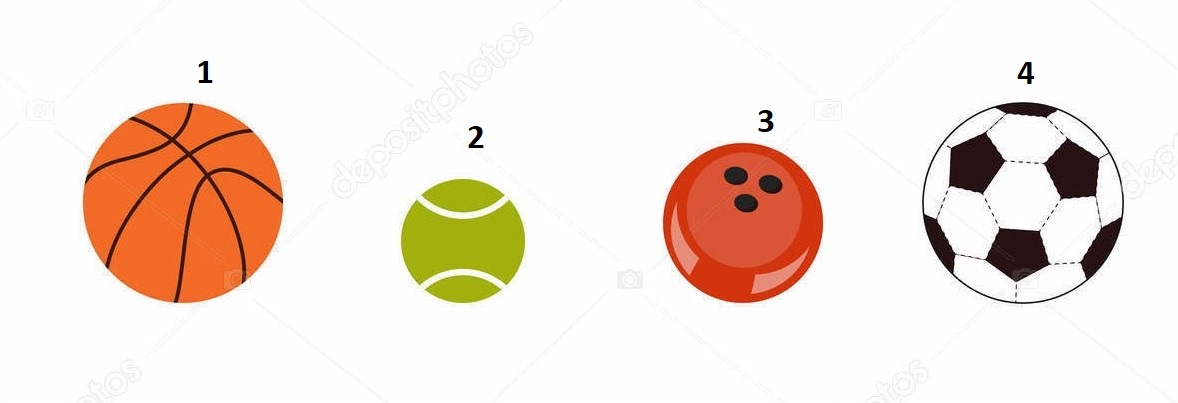 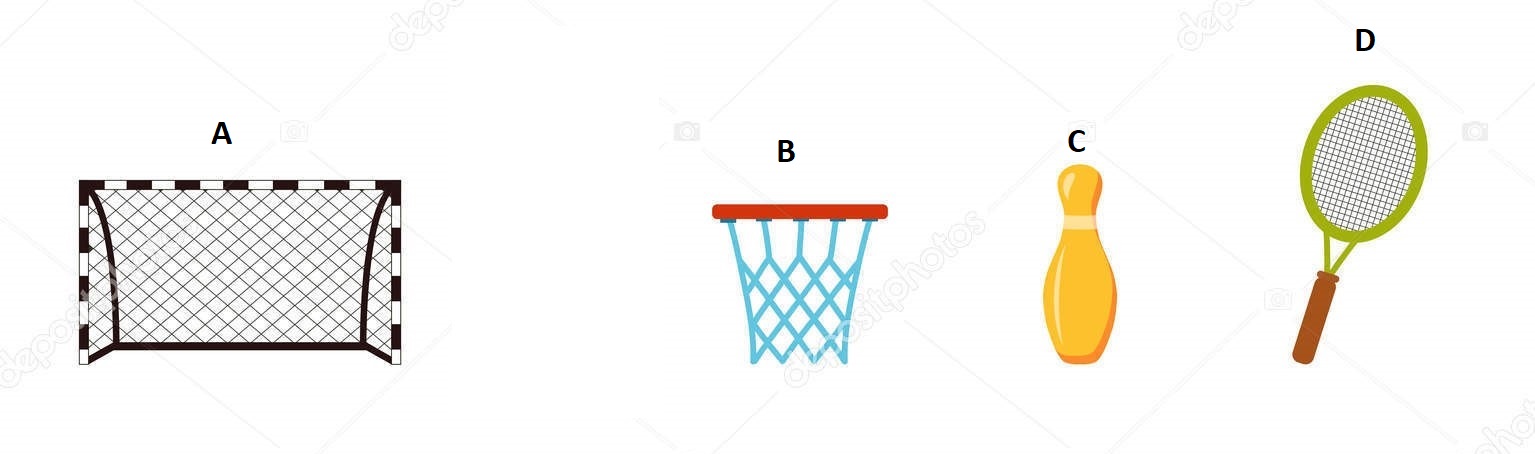 